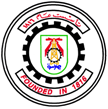 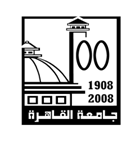 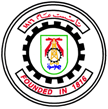 Course SpecificationsCourse SpecificationsCourse SpecificationsCourse SpecificationsCourse SpecificationsCourse SpecificationsCourse SpecificationsCourse SpecificationsCourse SpecificationsCourse SpecificationsCourse SpecificationsCourse SpecificationsCourse SpecificationsCourse SpecificationsCourse SpecificationsCourse SpecificationsCourse SpecificationsCourse SpecificationsProgram(s) on which this course is given:Program(s) on which this course is given:Program(s) on which this course is given:Program(s) on which this course is given:Program(s) on which this course is given:Program(s) on which this course is given:Program(s) on which this course is given:Metallurgical EngineeringMetallurgical EngineeringMetallurgical EngineeringMetallurgical EngineeringMetallurgical EngineeringMetallurgical EngineeringMetallurgical EngineeringMetallurgical EngineeringMetallurgical EngineeringMetallurgical EngineeringMetallurgical EngineeringDepartment offering the program:Department offering the program:Department offering the program:Department offering the program:Department offering the program:Department offering the program:Department offering the program:Mining Petroleum & MetallurgyMining Petroleum & MetallurgyMining Petroleum & MetallurgyMining Petroleum & MetallurgyMining Petroleum & MetallurgyMining Petroleum & MetallurgyMining Petroleum & MetallurgyMining Petroleum & MetallurgyMining Petroleum & MetallurgyMining Petroleum & MetallurgyMining Petroleum & MetallurgyDepartment offering the course:Department offering the course:Department offering the course:Department offering the course:Department offering the course:Department offering the course:Department offering the course:Mining Petroleum & MetallurgyMining Petroleum & MetallurgyMining Petroleum & MetallurgyMining Petroleum & MetallurgyMining Petroleum & MetallurgyMining Petroleum & MetallurgyMining Petroleum & MetallurgyMining Petroleum & MetallurgyMining Petroleum & MetallurgyMining Petroleum & MetallurgyMining Petroleum & MetallurgyAcademic Level:Academic Level:Academic Level:Academic Level:Academic Level:Academic Level:Academic Level:2nd year2nd year2nd year2nd year2nd year2nd year2nd year2nd year2nd year2nd year2nd yearDate Date Date Date Date Date Date 20142014201420142014201420142014201420142014Semester (based on final exam timing)Semester (based on final exam timing)Semester (based on final exam timing)Semester (based on final exam timing)Semester (based on final exam timing)Semester (based on final exam timing)Semester (based on final exam timing)         Fall                   ●  Spring         Fall                   ●  Spring         Fall                   ●  Spring         Fall                   ●  Spring         Fall                   ●  Spring         Fall                   ●  Spring         Fall                   ●  Spring         Fall                   ●  Spring         Fall                   ●  Spring         Fall                   ●  Spring         Fall                   ●  SpringA- Basic InformationA- Basic InformationA- Basic InformationA- Basic InformationA- Basic InformationA- Basic InformationA- Basic InformationA- Basic InformationA- Basic InformationA- Basic InformationA- Basic InformationA- Basic InformationA- Basic InformationA- Basic InformationA- Basic InformationA- Basic InformationA- Basic InformationA- Basic Information1. Title:Optical MetallurgyOptical MetallurgyOptical MetallurgyOptical MetallurgyOptical MetallurgyOptical MetallurgyOptical MetallurgyOptical MetallurgyOptical MetallurgyCode:Code:Code:MET 203MET 203MET 203MET 203MET 2032. Units/Credit hours per week:  2. Units/Credit hours per week:  LecturesLecturesLectures333TutorialTutorialTutorialPracticalPractical33Total6B- Professional InformationB- Professional InformationB- Professional InformationB- Professional InformationB- Professional InformationB- Professional InformationB- Professional InformationB- Professional InformationB- Professional InformationB- Professional InformationB- Professional InformationB- Professional InformationB- Professional InformationB- Professional InformationB- Professional InformationB- Professional InformationB- Professional InformationB- Professional Information1. Course description:1. Course description:1. Course description:1. Course description:Metallography, the study of microstructure has been an invaluable to the progress of science and industry over the past three centuries. Metallography is one major valuable tool can be a precise aid for:Provide practice in techniques of micro specimens' selection, polishing and etching (macro examination and microscopic examination).Provide initial training in the use of metallurgical microscope.Study the constituents present in microstructure of metals and alloys.Study types of the metallurgical light optical microscopy and their applications.Apply the planometric method of volume fraction, grain size, particle size, and shape factor, measurement and control.Metallography, the study of microstructure has been an invaluable to the progress of science and industry over the past three centuries. Metallography is one major valuable tool can be a precise aid for:Provide practice in techniques of micro specimens' selection, polishing and etching (macro examination and microscopic examination).Provide initial training in the use of metallurgical microscope.Study the constituents present in microstructure of metals and alloys.Study types of the metallurgical light optical microscopy and their applications.Apply the planometric method of volume fraction, grain size, particle size, and shape factor, measurement and control.Metallography, the study of microstructure has been an invaluable to the progress of science and industry over the past three centuries. Metallography is one major valuable tool can be a precise aid for:Provide practice in techniques of micro specimens' selection, polishing and etching (macro examination and microscopic examination).Provide initial training in the use of metallurgical microscope.Study the constituents present in microstructure of metals and alloys.Study types of the metallurgical light optical microscopy and their applications.Apply the planometric method of volume fraction, grain size, particle size, and shape factor, measurement and control.Metallography, the study of microstructure has been an invaluable to the progress of science and industry over the past three centuries. Metallography is one major valuable tool can be a precise aid for:Provide practice in techniques of micro specimens' selection, polishing and etching (macro examination and microscopic examination).Provide initial training in the use of metallurgical microscope.Study the constituents present in microstructure of metals and alloys.Study types of the metallurgical light optical microscopy and their applications.Apply the planometric method of volume fraction, grain size, particle size, and shape factor, measurement and control.Metallography, the study of microstructure has been an invaluable to the progress of science and industry over the past three centuries. Metallography is one major valuable tool can be a precise aid for:Provide practice in techniques of micro specimens' selection, polishing and etching (macro examination and microscopic examination).Provide initial training in the use of metallurgical microscope.Study the constituents present in microstructure of metals and alloys.Study types of the metallurgical light optical microscopy and their applications.Apply the planometric method of volume fraction, grain size, particle size, and shape factor, measurement and control.Metallography, the study of microstructure has been an invaluable to the progress of science and industry over the past three centuries. Metallography is one major valuable tool can be a precise aid for:Provide practice in techniques of micro specimens' selection, polishing and etching (macro examination and microscopic examination).Provide initial training in the use of metallurgical microscope.Study the constituents present in microstructure of metals and alloys.Study types of the metallurgical light optical microscopy and their applications.Apply the planometric method of volume fraction, grain size, particle size, and shape factor, measurement and control.Metallography, the study of microstructure has been an invaluable to the progress of science and industry over the past three centuries. Metallography is one major valuable tool can be a precise aid for:Provide practice in techniques of micro specimens' selection, polishing and etching (macro examination and microscopic examination).Provide initial training in the use of metallurgical microscope.Study the constituents present in microstructure of metals and alloys.Study types of the metallurgical light optical microscopy and their applications.Apply the planometric method of volume fraction, grain size, particle size, and shape factor, measurement and control.Metallography, the study of microstructure has been an invaluable to the progress of science and industry over the past three centuries. Metallography is one major valuable tool can be a precise aid for:Provide practice in techniques of micro specimens' selection, polishing and etching (macro examination and microscopic examination).Provide initial training in the use of metallurgical microscope.Study the constituents present in microstructure of metals and alloys.Study types of the metallurgical light optical microscopy and their applications.Apply the planometric method of volume fraction, grain size, particle size, and shape factor, measurement and control.Metallography, the study of microstructure has been an invaluable to the progress of science and industry over the past three centuries. Metallography is one major valuable tool can be a precise aid for:Provide practice in techniques of micro specimens' selection, polishing and etching (macro examination and microscopic examination).Provide initial training in the use of metallurgical microscope.Study the constituents present in microstructure of metals and alloys.Study types of the metallurgical light optical microscopy and their applications.Apply the planometric method of volume fraction, grain size, particle size, and shape factor, measurement and control.Metallography, the study of microstructure has been an invaluable to the progress of science and industry over the past three centuries. Metallography is one major valuable tool can be a precise aid for:Provide practice in techniques of micro specimens' selection, polishing and etching (macro examination and microscopic examination).Provide initial training in the use of metallurgical microscope.Study the constituents present in microstructure of metals and alloys.Study types of the metallurgical light optical microscopy and their applications.Apply the planometric method of volume fraction, grain size, particle size, and shape factor, measurement and control.Metallography, the study of microstructure has been an invaluable to the progress of science and industry over the past three centuries. Metallography is one major valuable tool can be a precise aid for:Provide practice in techniques of micro specimens' selection, polishing and etching (macro examination and microscopic examination).Provide initial training in the use of metallurgical microscope.Study the constituents present in microstructure of metals and alloys.Study types of the metallurgical light optical microscopy and their applications.Apply the planometric method of volume fraction, grain size, particle size, and shape factor, measurement and control.Metallography, the study of microstructure has been an invaluable to the progress of science and industry over the past three centuries. Metallography is one major valuable tool can be a precise aid for:Provide practice in techniques of micro specimens' selection, polishing and etching (macro examination and microscopic examination).Provide initial training in the use of metallurgical microscope.Study the constituents present in microstructure of metals and alloys.Study types of the metallurgical light optical microscopy and their applications.Apply the planometric method of volume fraction, grain size, particle size, and shape factor, measurement and control.Metallography, the study of microstructure has been an invaluable to the progress of science and industry over the past three centuries. Metallography is one major valuable tool can be a precise aid for:Provide practice in techniques of micro specimens' selection, polishing and etching (macro examination and microscopic examination).Provide initial training in the use of metallurgical microscope.Study the constituents present in microstructure of metals and alloys.Study types of the metallurgical light optical microscopy and their applications.Apply the planometric method of volume fraction, grain size, particle size, and shape factor, measurement and control.Metallography, the study of microstructure has been an invaluable to the progress of science and industry over the past three centuries. Metallography is one major valuable tool can be a precise aid for:Provide practice in techniques of micro specimens' selection, polishing and etching (macro examination and microscopic examination).Provide initial training in the use of metallurgical microscope.Study the constituents present in microstructure of metals and alloys.Study types of the metallurgical light optical microscopy and their applications.Apply the planometric method of volume fraction, grain size, particle size, and shape factor, measurement and control.2. Intended Learning Outcomes of Course (ILOs):2. Intended Learning Outcomes of Course (ILOs):2. Intended Learning Outcomes of Course (ILOs):2. Intended Learning Outcomes of Course (ILOs):a) Knowledge and Understandinga) Knowledge and Understandinga) Knowledge and Understandinga) Knowledge and Understandinga) Knowledge and Understandinga) Knowledge and Understandinga) Knowledge and Understandinga) Knowledge and Understandinga) Knowledge and Understandinga) Knowledge and Understandinga) Knowledge and Understandinga) Knowledge and Understandinga) Knowledge and Understandinga) Knowledge and Understanding2. Intended Learning Outcomes of Course (ILOs):2. Intended Learning Outcomes of Course (ILOs):2. Intended Learning Outcomes of Course (ILOs):2. Intended Learning Outcomes of Course (ILOs):1. Concepts and theories of mathematics and sciences, appropriate to the discipline.1. Concepts and theories of mathematics and sciences, appropriate to the discipline.1. Concepts and theories of mathematics and sciences, appropriate to the discipline.1. Concepts and theories of mathematics and sciences, appropriate to the discipline.1. Concepts and theories of mathematics and sciences, appropriate to the discipline.1. Concepts and theories of mathematics and sciences, appropriate to the discipline.1. Concepts and theories of mathematics and sciences, appropriate to the discipline.1. Concepts and theories of mathematics and sciences, appropriate to the discipline.1. Concepts and theories of mathematics and sciences, appropriate to the discipline.1. Concepts and theories of mathematics and sciences, appropriate to the discipline.1. Concepts and theories of mathematics and sciences, appropriate to the discipline.1. Concepts and theories of mathematics and sciences, appropriate to the discipline.1. Concepts and theories of mathematics and sciences, appropriate to the discipline.1. Concepts and theories of mathematics and sciences, appropriate to the discipline.2. Intended Learning Outcomes of Course (ILOs):2. Intended Learning Outcomes of Course (ILOs):2. Intended Learning Outcomes of Course (ILOs):2. Intended Learning Outcomes of Course (ILOs):2. Fundamentals of materials science and physical metallurgy their relation to metallurgical and materials related topics.2. Fundamentals of materials science and physical metallurgy their relation to metallurgical and materials related topics.2. Fundamentals of materials science and physical metallurgy their relation to metallurgical and materials related topics.2. Fundamentals of materials science and physical metallurgy their relation to metallurgical and materials related topics.2. Fundamentals of materials science and physical metallurgy their relation to metallurgical and materials related topics.2. Fundamentals of materials science and physical metallurgy their relation to metallurgical and materials related topics.2. Fundamentals of materials science and physical metallurgy their relation to metallurgical and materials related topics.2. Fundamentals of materials science and physical metallurgy their relation to metallurgical and materials related topics.2. Fundamentals of materials science and physical metallurgy their relation to metallurgical and materials related topics.2. Fundamentals of materials science and physical metallurgy their relation to metallurgical and materials related topics.2. Fundamentals of materials science and physical metallurgy their relation to metallurgical and materials related topics.2. Fundamentals of materials science and physical metallurgy their relation to metallurgical and materials related topics.2. Fundamentals of materials science and physical metallurgy their relation to metallurgical and materials related topics.2. Fundamentals of materials science and physical metallurgy their relation to metallurgical and materials related topics.2. Intended Learning Outcomes of Course (ILOs):2. Intended Learning Outcomes of Course (ILOs):2. Intended Learning Outcomes of Course (ILOs):2. Intended Learning Outcomes of Course (ILOs):3. The relation between the microstructure and the mechanical properties and their relationship to shaping and manufacturing methods and failures.3. The relation between the microstructure and the mechanical properties and their relationship to shaping and manufacturing methods and failures.3. The relation between the microstructure and the mechanical properties and their relationship to shaping and manufacturing methods and failures.3. The relation between the microstructure and the mechanical properties and their relationship to shaping and manufacturing methods and failures.3. The relation between the microstructure and the mechanical properties and their relationship to shaping and manufacturing methods and failures.3. The relation between the microstructure and the mechanical properties and their relationship to shaping and manufacturing methods and failures.3. The relation between the microstructure and the mechanical properties and their relationship to shaping and manufacturing methods and failures.3. The relation between the microstructure and the mechanical properties and their relationship to shaping and manufacturing methods and failures.3. The relation between the microstructure and the mechanical properties and their relationship to shaping and manufacturing methods and failures.3. The relation between the microstructure and the mechanical properties and their relationship to shaping and manufacturing methods and failures.3. The relation between the microstructure and the mechanical properties and their relationship to shaping and manufacturing methods and failures.3. The relation between the microstructure and the mechanical properties and their relationship to shaping and manufacturing methods and failures.3. The relation between the microstructure and the mechanical properties and their relationship to shaping and manufacturing methods and failures.3. The relation between the microstructure and the mechanical properties and their relationship to shaping and manufacturing methods and failures.2. Intended Learning Outcomes of Course (ILOs):2. Intended Learning Outcomes of Course (ILOs):2. Intended Learning Outcomes of Course (ILOs):2. Intended Learning Outcomes of Course (ILOs):b) Intellectual Skillsb) Intellectual Skillsb) Intellectual Skillsb) Intellectual Skillsb) Intellectual Skillsb) Intellectual Skillsb) Intellectual Skillsb) Intellectual Skillsb) Intellectual Skillsb) Intellectual Skillsb) Intellectual Skillsb) Intellectual Skillsb) Intellectual Skillsb) Intellectual Skills2. Intended Learning Outcomes of Course (ILOs):2. Intended Learning Outcomes of Course (ILOs):2. Intended Learning Outcomes of Course (ILOs):2. Intended Learning Outcomes of Course (ILOs):4. Select appropriate mathematical and computer-based methods for modeling and analyzing metallurgical problems. 4. Select appropriate mathematical and computer-based methods for modeling and analyzing metallurgical problems. 4. Select appropriate mathematical and computer-based methods for modeling and analyzing metallurgical problems. 4. Select appropriate mathematical and computer-based methods for modeling and analyzing metallurgical problems. 4. Select appropriate mathematical and computer-based methods for modeling and analyzing metallurgical problems. 4. Select appropriate mathematical and computer-based methods for modeling and analyzing metallurgical problems. 4. Select appropriate mathematical and computer-based methods for modeling and analyzing metallurgical problems. 4. Select appropriate mathematical and computer-based methods for modeling and analyzing metallurgical problems. 4. Select appropriate mathematical and computer-based methods for modeling and analyzing metallurgical problems. 4. Select appropriate mathematical and computer-based methods for modeling and analyzing metallurgical problems. 4. Select appropriate mathematical and computer-based methods for modeling and analyzing metallurgical problems. 4. Select appropriate mathematical and computer-based methods for modeling and analyzing metallurgical problems. 4. Select appropriate mathematical and computer-based methods for modeling and analyzing metallurgical problems. 4. Select appropriate mathematical and computer-based methods for modeling and analyzing metallurgical problems. 2. Intended Learning Outcomes of Course (ILOs):2. Intended Learning Outcomes of Course (ILOs):2. Intended Learning Outcomes of Course (ILOs):2. Intended Learning Outcomes of Course (ILOs):5. Assess and evaluate the characteristics, performance and failure of components, systems and processes.5. Assess and evaluate the characteristics, performance and failure of components, systems and processes.5. Assess and evaluate the characteristics, performance and failure of components, systems and processes.5. Assess and evaluate the characteristics, performance and failure of components, systems and processes.5. Assess and evaluate the characteristics, performance and failure of components, systems and processes.5. Assess and evaluate the characteristics, performance and failure of components, systems and processes.5. Assess and evaluate the characteristics, performance and failure of components, systems and processes.5. Assess and evaluate the characteristics, performance and failure of components, systems and processes.5. Assess and evaluate the characteristics, performance and failure of components, systems and processes.5. Assess and evaluate the characteristics, performance and failure of components, systems and processes.5. Assess and evaluate the characteristics, performance and failure of components, systems and processes.5. Assess and evaluate the characteristics, performance and failure of components, systems and processes.5. Assess and evaluate the characteristics, performance and failure of components, systems and processes.5. Assess and evaluate the characteristics, performance and failure of components, systems and processes.2. Intended Learning Outcomes of Course (ILOs):2. Intended Learning Outcomes of Course (ILOs):2. Intended Learning Outcomes of Course (ILOs):2. Intended Learning Outcomes of Course (ILOs):c)  Professional and Practical Skillsc)  Professional and Practical Skillsc)  Professional and Practical Skillsc)  Professional and Practical Skillsc)  Professional and Practical Skillsc)  Professional and Practical Skillsc)  Professional and Practical Skillsc)  Professional and Practical Skillsc)  Professional and Practical Skillsc)  Professional and Practical Skillsc)  Professional and Practical Skillsc)  Professional and Practical Skillsc)  Professional and Practical Skillsc)  Professional and Practical Skills2. Intended Learning Outcomes of Course (ILOs):2. Intended Learning Outcomes of Course (ILOs):2. Intended Learning Outcomes of Course (ILOs):2. Intended Learning Outcomes of Course (ILOs):6. Apply knowledge of mathematics, science, information technology, design, business context and engineering practice integrally to solve metallurgical engineering problems.6. Apply knowledge of mathematics, science, information technology, design, business context and engineering practice integrally to solve metallurgical engineering problems.6. Apply knowledge of mathematics, science, information technology, design, business context and engineering practice integrally to solve metallurgical engineering problems.6. Apply knowledge of mathematics, science, information technology, design, business context and engineering practice integrally to solve metallurgical engineering problems.6. Apply knowledge of mathematics, science, information technology, design, business context and engineering practice integrally to solve metallurgical engineering problems.6. Apply knowledge of mathematics, science, information technology, design, business context and engineering practice integrally to solve metallurgical engineering problems.6. Apply knowledge of mathematics, science, information technology, design, business context and engineering practice integrally to solve metallurgical engineering problems.6. Apply knowledge of mathematics, science, information technology, design, business context and engineering practice integrally to solve metallurgical engineering problems.6. Apply knowledge of mathematics, science, information technology, design, business context and engineering practice integrally to solve metallurgical engineering problems.6. Apply knowledge of mathematics, science, information technology, design, business context and engineering practice integrally to solve metallurgical engineering problems.6. Apply knowledge of mathematics, science, information technology, design, business context and engineering practice integrally to solve metallurgical engineering problems.6. Apply knowledge of mathematics, science, information technology, design, business context and engineering practice integrally to solve metallurgical engineering problems.6. Apply knowledge of mathematics, science, information technology, design, business context and engineering practice integrally to solve metallurgical engineering problems.6. Apply knowledge of mathematics, science, information technology, design, business context and engineering practice integrally to solve metallurgical engineering problems.2. Intended Learning Outcomes of Course (ILOs):2. Intended Learning Outcomes of Course (ILOs):2. Intended Learning Outcomes of Course (ILOs):2. Intended Learning Outcomes of Course (ILOs):7. Use appropriate mechanical testing, corrosion testing, optical, X-ray, and electron metallographic, and chemical analysis methods for metals and alloys.7. Use appropriate mechanical testing, corrosion testing, optical, X-ray, and electron metallographic, and chemical analysis methods for metals and alloys.7. Use appropriate mechanical testing, corrosion testing, optical, X-ray, and electron metallographic, and chemical analysis methods for metals and alloys.7. Use appropriate mechanical testing, corrosion testing, optical, X-ray, and electron metallographic, and chemical analysis methods for metals and alloys.7. Use appropriate mechanical testing, corrosion testing, optical, X-ray, and electron metallographic, and chemical analysis methods for metals and alloys.7. Use appropriate mechanical testing, corrosion testing, optical, X-ray, and electron metallographic, and chemical analysis methods for metals and alloys.7. Use appropriate mechanical testing, corrosion testing, optical, X-ray, and electron metallographic, and chemical analysis methods for metals and alloys.7. Use appropriate mechanical testing, corrosion testing, optical, X-ray, and electron metallographic, and chemical analysis methods for metals and alloys.7. Use appropriate mechanical testing, corrosion testing, optical, X-ray, and electron metallographic, and chemical analysis methods for metals and alloys.7. Use appropriate mechanical testing, corrosion testing, optical, X-ray, and electron metallographic, and chemical analysis methods for metals and alloys.7. Use appropriate mechanical testing, corrosion testing, optical, X-ray, and electron metallographic, and chemical analysis methods for metals and alloys.7. Use appropriate mechanical testing, corrosion testing, optical, X-ray, and electron metallographic, and chemical analysis methods for metals and alloys.7. Use appropriate mechanical testing, corrosion testing, optical, X-ray, and electron metallographic, and chemical analysis methods for metals and alloys.7. Use appropriate mechanical testing, corrosion testing, optical, X-ray, and electron metallographic, and chemical analysis methods for metals and alloys.2. Intended Learning Outcomes of Course (ILOs):2. Intended Learning Outcomes of Course (ILOs):2. Intended Learning Outcomes of Course (ILOs):2. Intended Learning Outcomes of Course (ILOs):d) General and Transferable Skillsd) General and Transferable Skillsd) General and Transferable Skillsd) General and Transferable Skillsd) General and Transferable Skillsd) General and Transferable Skillsd) General and Transferable Skillsd) General and Transferable Skillsd) General and Transferable Skillsd) General and Transferable Skillsd) General and Transferable Skillsd) General and Transferable Skillsd) General and Transferable Skillsd) General and Transferable Skills2. Intended Learning Outcomes of Course (ILOs):2. Intended Learning Outcomes of Course (ILOs):2. Intended Learning Outcomes of Course (ILOs):2. Intended Learning Outcomes of Course (ILOs):8. Search for information and engage in life-long self learning discipline to learn ccurrent engineering technologies and contemporary metallurgical engineering topics related to metallurgical engineering.8. Search for information and engage in life-long self learning discipline to learn ccurrent engineering technologies and contemporary metallurgical engineering topics related to metallurgical engineering.8. Search for information and engage in life-long self learning discipline to learn ccurrent engineering technologies and contemporary metallurgical engineering topics related to metallurgical engineering.8. Search for information and engage in life-long self learning discipline to learn ccurrent engineering technologies and contemporary metallurgical engineering topics related to metallurgical engineering.8. Search for information and engage in life-long self learning discipline to learn ccurrent engineering technologies and contemporary metallurgical engineering topics related to metallurgical engineering.8. Search for information and engage in life-long self learning discipline to learn ccurrent engineering technologies and contemporary metallurgical engineering topics related to metallurgical engineering.8. Search for information and engage in life-long self learning discipline to learn ccurrent engineering technologies and contemporary metallurgical engineering topics related to metallurgical engineering.8. Search for information and engage in life-long self learning discipline to learn ccurrent engineering technologies and contemporary metallurgical engineering topics related to metallurgical engineering.8. Search for information and engage in life-long self learning discipline to learn ccurrent engineering technologies and contemporary metallurgical engineering topics related to metallurgical engineering.8. Search for information and engage in life-long self learning discipline to learn ccurrent engineering technologies and contemporary metallurgical engineering topics related to metallurgical engineering.8. Search for information and engage in life-long self learning discipline to learn ccurrent engineering technologies and contemporary metallurgical engineering topics related to metallurgical engineering.8. Search for information and engage in life-long self learning discipline to learn ccurrent engineering technologies and contemporary metallurgical engineering topics related to metallurgical engineering.8. Search for information and engage in life-long self learning discipline to learn ccurrent engineering technologies and contemporary metallurgical engineering topics related to metallurgical engineering.8. Search for information and engage in life-long self learning discipline to learn ccurrent engineering technologies and contemporary metallurgical engineering topics related to metallurgical engineering.3. Contents3. Contents3. Contents3. Contents3. Contents3. Contents3. Contents3. Contents3. Contents3. Contents3. Contents3. Contents3. Contents3. Contents3. Contents3. Contents3. Contents3. ContentsTopicTopicTopicTopicTopicTopicTotal hoursTotal hoursTotal hoursLectures hoursLectures hoursLectures hoursLectures hoursLectures hoursLectures hoursTutorial/ Practical  hoursTutorial/ Practical  hoursTutorial/ Practical  hoursThe optical microscopeThe optical microscopeThe optical microscopeThe optical microscopeThe optical microscopeThe optical microscope121212333333Preparations of specimens for light MetallographyPreparations of specimens for light MetallographyPreparations of specimens for light MetallographyPreparations of specimens for light MetallographyPreparations of specimens for light MetallographyPreparations of specimens for light Metallography999Optical examination of standard macro and microstructures covering grains structures, solidification structures, wrought structures, phase distribution, eutectics, peritectic and solid state transformations productsOptical examination of standard macro and microstructures covering grains structures, solidification structures, wrought structures, phase distribution, eutectics, peritectic and solid state transformations productsOptical examination of standard macro and microstructures covering grains structures, solidification structures, wrought structures, phase distribution, eutectics, peritectic and solid state transformations productsOptical examination of standard macro and microstructures covering grains structures, solidification structures, wrought structures, phase distribution, eutectics, peritectic and solid state transformations productsOptical examination of standard macro and microstructures covering grains structures, solidification structures, wrought structures, phase distribution, eutectics, peritectic and solid state transformations productsOptical examination of standard macro and microstructures covering grains structures, solidification structures, wrought structures, phase distribution, eutectics, peritectic and solid state transformations products212121Lenses and lens aberrationsLenses and lens aberrationsLenses and lens aberrationsLenses and lens aberrationsLenses and lens aberrationsLenses and lens aberrations22.522.522.51.51.51.51.51.51.5Resolution and depth of focusResolution and depth of focusResolution and depth of focusResolution and depth of focusResolution and depth of focusResolution and depth of focus7.57.57.51.51.51.51.51.51.5666Illumination systemsIllumination systemsIllumination systemsIllumination systemsIllumination systemsIllumination systems333333333Polarizing microscopyPolarizing microscopyPolarizing microscopyPolarizing microscopyPolarizing microscopyPolarizing microscopy333333333High temperature microscopyHigh temperature microscopyHigh temperature microscopyHigh temperature microscopyHigh temperature microscopyHigh temperature microscopy333333333Phase contrast and interferometryPhase contrast and interferometryPhase contrast and interferometryPhase contrast and interferometryPhase contrast and interferometryPhase contrast and interferometry333333333Mid-TermMid-TermMid-TermMid-TermMid-TermMid-Term333333333Elements of quantitative metallographyElements of quantitative metallographyElements of quantitative metallographyElements of quantitative metallographyElements of quantitative metallographyElements of quantitative metallography151515151515151515Metallographic MeasurementsMetallographic MeasurementsMetallographic MeasurementsMetallographic MeasurementsMetallographic MeasurementsMetallographic Measurements333Elements of photographyElements of photographyElements of photographyElements of photographyElements of photographyElements of photography333Oral and Prcticle ExamOral and Prcticle ExamOral and Prcticle ExamOral and Prcticle ExamOral and Prcticle ExamOral and Prcticle Exam666333333333Teaching and learning MethodsTeaching and learning MethodsTeaching and learning MethodsTeaching and learning MethodsTeaching and learning MethodsTeaching and learning Methods666333333333Teaching and learning MethodsTeaching and learning MethodsTeaching and learning MethodsTeaching and learning MethodsTeaching and learning MethodsTeaching and learning MethodsClass Activity  (● ) Class Activity  (● ) Class Activity  (● ) Case Study (● )  Case Study (● )  Case Study (● )  Case Study (● )  Case Study (● )  Case Study (● )  Projects ( )   Projects ( )   Projects ( )   Teaching and learning MethodsTeaching and learning MethodsTeaching and learning MethodsTeaching and learning MethodsTeaching and learning MethodsTeaching and learning MethodsE-learning (  )   E-learning (  )   E-learning (  )   Assignments /Homework (● )     Assignments /Homework (● )     Assignments /Homework (● )     Assignments /Homework (● )     Assignments /Homework (● )     Assignments /Homework (● )     Other: practice work in labOther: practice work in labOther: practice work in lab.Assessment Schedule.Assessment Schedule.Assessment Schedule.Assessment Schedule.Assessment Schedule.Assessment Schedule.Assessment Schedule.Assessment Schedule.Assessment ScheduleWeekWeekWeekWeekWeekWeekWeekWeekWeek-Assessment 1; Class test               -Assessment 1; Class test               -Assessment 1; Class test               -Assessment 1; Class test               -Assessment 1; Class test               -Assessment 1; Class test               -Assessment 1; Class test               -Assessment 1; Class test               -Assessment 1; Class test               Week on a weekly basisWeek on a weekly basisWeek on a weekly basisWeek on a weekly basisWeek on a weekly basisWeek on a weekly basisWeek on a weekly basisWeek on a weekly basisWeek on a weekly basis-Assessment 2; Project Assignment    -Assessment 2; Project Assignment    -Assessment 2; Project Assignment    -Assessment 2; Project Assignment    -Assessment 2; Project Assignment    -Assessment 2; Project Assignment    -Assessment 2; Project Assignment    -Assessment 2; Project Assignment    -Assessment 2; Project Assignment    Week 5Week 5Week 5Week 5Week 5Week 5Week 5Week 5Week 5-Assessment 3; Presentations -Assessment 3; Presentations -Assessment 3; Presentations -Assessment 3; Presentations -Assessment 3; Presentations -Assessment 3; Presentations -Assessment 3; Presentations -Assessment 3; Presentations -Assessment 3; Presentations Week 13Week 13Week 13Week 13Week 13Week 13Week 13Week 13Week 13-Assessment 3; Midterm Exam-Assessment 3; Midterm Exam-Assessment 3; Midterm Exam-Assessment 3; Midterm Exam-Assessment 3; Midterm Exam-Assessment 3; Midterm Exam-Assessment 3; Midterm Exam-Assessment 3; Midterm Exam-Assessment 3; Midterm ExamWeek 8Week 8Week 8Week 8Week 8Week 8Week 8Week 8Week 8-Assessment 4; Final Exam-Assessment 4; Final Exam-Assessment 4; Final Exam-Assessment 4; Final Exam-Assessment 4; Final Exam-Assessment 4; Final Exam-Assessment 4; Final Exam-Assessment 4; Final Exam-Assessment 4; Final ExamEnd of the termEnd of the termEnd of the termEnd of the termEnd of the termEnd of the termEnd of the termEnd of the termEnd of the termWeighting of AssessmentsWeighting of AssessmentsWeighting of AssessmentsWeighting of AssessmentsWeighting of AssessmentsWeighting of AssessmentsWeighting of AssessmentsWeighting of AssessmentsWeighting of AssessmentsWeighting of AssessmentsWeighting of AssessmentsWeighting of AssessmentsWeighting of AssessmentsWeighting of AssessmentsWeighting of AssessmentsWeighting of AssessmentsWeighting of AssessmentsWeighting of Assessments-Mid-Term Examination-Mid-Term Examination-Mid-Term Examination-Mid-Term Examination-Mid-Term Examination-Mid-Term Examination-Mid-Term Examination-Mid-Term Examination-Mid-Term Examination15%15%15%15%15%15%15%15%15%-Final-term Examination       -Final-term Examination       -Final-term Examination       -Final-term Examination       -Final-term Examination       -Final-term Examination       -Final-term Examination       -Final-term Examination       -Final-term Examination       60%60%60%60%60%60%60%60%60%-Project-Project-Project-Project-Project-Project-Project-Project-Project10%10%10%10%10%10%10%10%10%-Class Test-Class Test-Class Test-Class Test-Class Test-Class Test-Class Test-Class Test-Class Test5%5%5%5%5%5%5%5%5%-Presentation-Presentation-Presentation-Presentation-Presentation-Presentation-Presentation-Presentation-Presentation10%10%10%10%10%10%10%10%10%-Total-Total-Total-Total-Total-Total-Total-Total-Total100%100%100%100%100%100%100%100%100%6. List of References6. List of References6. List of References6. List of References6. List of References6. List of References6. List of References6. List of References6. List of References6. List of References6. List of References6. List of References6. List of References6. List of References6. List of References6. List of References6. List of References6. List of References6.1 ASM Handbook vol. 1, 2, and 9, ASM international 10th edition (1990).6.1 ASM Handbook vol. 1, 2, and 9, ASM international 10th edition (1990).6.1 ASM Handbook vol. 1, 2, and 9, ASM international 10th edition (1990).6.1 ASM Handbook vol. 1, 2, and 9, ASM international 10th edition (1990).6.1 ASM Handbook vol. 1, 2, and 9, ASM international 10th edition (1990).6.1 ASM Handbook vol. 1, 2, and 9, ASM international 10th edition (1990).6.1 ASM Handbook vol. 1, 2, and 9, ASM international 10th edition (1990).6.1 ASM Handbook vol. 1, 2, and 9, ASM international 10th edition (1990).6.1 ASM Handbook vol. 1, 2, and 9, ASM international 10th edition (1990).6.1 ASM Handbook vol. 1, 2, and 9, ASM international 10th edition (1990).6.1 ASM Handbook vol. 1, 2, and 9, ASM international 10th edition (1990).6.1 ASM Handbook vol. 1, 2, and 9, ASM international 10th edition (1990).6.1 ASM Handbook vol. 1, 2, and 9, ASM international 10th edition (1990).6.1 ASM Handbook vol. 1, 2, and 9, ASM international 10th edition (1990).6.1 ASM Handbook vol. 1, 2, and 9, ASM international 10th edition (1990).6.1 ASM Handbook vol. 1, 2, and 9, ASM international 10th edition (1990).6.1 ASM Handbook vol. 1, 2, and 9, ASM international 10th edition (1990).6.1 ASM Handbook vol. 1, 2, and 9, ASM international 10th edition (1990).6.2 Metallography- Principles and practice, Co. F. Vander Voort 1st edition, Mc Graw-Hill publisher (1984)6.2 Metallography- Principles and practice, Co. F. Vander Voort 1st edition, Mc Graw-Hill publisher (1984)6.2 Metallography- Principles and practice, Co. F. Vander Voort 1st edition, Mc Graw-Hill publisher (1984)6.2 Metallography- Principles and practice, Co. F. Vander Voort 1st edition, Mc Graw-Hill publisher (1984)6.2 Metallography- Principles and practice, Co. F. Vander Voort 1st edition, Mc Graw-Hill publisher (1984)6.2 Metallography- Principles and practice, Co. F. Vander Voort 1st edition, Mc Graw-Hill publisher (1984)6.2 Metallography- Principles and practice, Co. F. Vander Voort 1st edition, Mc Graw-Hill publisher (1984)6.2 Metallography- Principles and practice, Co. F. Vander Voort 1st edition, Mc Graw-Hill publisher (1984)6.2 Metallography- Principles and practice, Co. F. Vander Voort 1st edition, Mc Graw-Hill publisher (1984)6.2 Metallography- Principles and practice, Co. F. Vander Voort 1st edition, Mc Graw-Hill publisher (1984)6.2 Metallography- Principles and practice, Co. F. Vander Voort 1st edition, Mc Graw-Hill publisher (1984)6.2 Metallography- Principles and practice, Co. F. Vander Voort 1st edition, Mc Graw-Hill publisher (1984)6.2 Metallography- Principles and practice, Co. F. Vander Voort 1st edition, Mc Graw-Hill publisher (1984)6.2 Metallography- Principles and practice, Co. F. Vander Voort 1st edition, Mc Graw-Hill publisher (1984)6.2 Metallography- Principles and practice, Co. F. Vander Voort 1st edition, Mc Graw-Hill publisher (1984)6.2 Metallography- Principles and practice, Co. F. Vander Voort 1st edition, Mc Graw-Hill publisher (1984)6.2 Metallography- Principles and practice, Co. F. Vander Voort 1st edition, Mc Graw-Hill publisher (1984)6.2 Metallography- Principles and practice, Co. F. Vander Voort 1st edition, Mc Graw-Hill publisher (1984)6.3 Metallographic Polishing by Mechanical Methods, L. E. Samules 4th edition, ASM international publisher (2003)6.3 Metallographic Polishing by Mechanical Methods, L. E. Samules 4th edition, ASM international publisher (2003)6.3 Metallographic Polishing by Mechanical Methods, L. E. Samules 4th edition, ASM international publisher (2003)6.3 Metallographic Polishing by Mechanical Methods, L. E. Samules 4th edition, ASM international publisher (2003)6.3 Metallographic Polishing by Mechanical Methods, L. E. Samules 4th edition, ASM international publisher (2003)6.3 Metallographic Polishing by Mechanical Methods, L. E. Samules 4th edition, ASM international publisher (2003)6.3 Metallographic Polishing by Mechanical Methods, L. E. Samules 4th edition, ASM international publisher (2003)6.3 Metallographic Polishing by Mechanical Methods, L. E. Samules 4th edition, ASM international publisher (2003)6.3 Metallographic Polishing by Mechanical Methods, L. E. Samules 4th edition, ASM international publisher (2003)6.3 Metallographic Polishing by Mechanical Methods, L. E. Samules 4th edition, ASM international publisher (2003)6.3 Metallographic Polishing by Mechanical Methods, L. E. Samules 4th edition, ASM international publisher (2003)6.3 Metallographic Polishing by Mechanical Methods, L. E. Samules 4th edition, ASM international publisher (2003)6.3 Metallographic Polishing by Mechanical Methods, L. E. Samules 4th edition, ASM international publisher (2003)6.3 Metallographic Polishing by Mechanical Methods, L. E. Samules 4th edition, ASM international publisher (2003)6.3 Metallographic Polishing by Mechanical Methods, L. E. Samules 4th edition, ASM international publisher (2003)6.3 Metallographic Polishing by Mechanical Methods, L. E. Samules 4th edition, ASM international publisher (2003)6.3 Metallographic Polishing by Mechanical Methods, L. E. Samules 4th edition, ASM international publisher (2003)6.3 Metallographic Polishing by Mechanical Methods, L. E. Samules 4th edition, ASM international publisher (2003)6.4 Metallographic Etching G. Pet3ow, 2nd edition, ASM International publisher (1999)6.4 Metallographic Etching G. Pet3ow, 2nd edition, ASM International publisher (1999)6.4 Metallographic Etching G. Pet3ow, 2nd edition, ASM International publisher (1999)6.4 Metallographic Etching G. Pet3ow, 2nd edition, ASM International publisher (1999)6.4 Metallographic Etching G. Pet3ow, 2nd edition, ASM International publisher (1999)6.4 Metallographic Etching G. Pet3ow, 2nd edition, ASM International publisher (1999)6.4 Metallographic Etching G. Pet3ow, 2nd edition, ASM International publisher (1999)6.4 Metallographic Etching G. Pet3ow, 2nd edition, ASM International publisher (1999)6.4 Metallographic Etching G. Pet3ow, 2nd edition, ASM International publisher (1999)6.4 Metallographic Etching G. Pet3ow, 2nd edition, ASM International publisher (1999)6.4 Metallographic Etching G. Pet3ow, 2nd edition, ASM International publisher (1999)6.4 Metallographic Etching G. Pet3ow, 2nd edition, ASM International publisher (1999)6.4 Metallographic Etching G. Pet3ow, 2nd edition, ASM International publisher (1999)6.4 Metallographic Etching G. Pet3ow, 2nd edition, ASM International publisher (1999)6.4 Metallographic Etching G. Pet3ow, 2nd edition, ASM International publisher (1999)6.4 Metallographic Etching G. Pet3ow, 2nd edition, ASM International publisher (1999)6.4 Metallographic Etching G. Pet3ow, 2nd edition, ASM International publisher (1999)6.4 Metallographic Etching G. Pet3ow, 2nd edition, ASM International publisher (1999)6.5 Metallography and Microstructure of Ancient and Historic Metals by David A. Scott (1991) 6.5 Metallography and Microstructure of Ancient and Historic Metals by David A. Scott (1991) 6.5 Metallography and Microstructure of Ancient and Historic Metals by David A. Scott (1991) 6.5 Metallography and Microstructure of Ancient and Historic Metals by David A. Scott (1991) 6.5 Metallography and Microstructure of Ancient and Historic Metals by David A. Scott (1991) 6.5 Metallography and Microstructure of Ancient and Historic Metals by David A. Scott (1991) 6.5 Metallography and Microstructure of Ancient and Historic Metals by David A. Scott (1991) 6.5 Metallography and Microstructure of Ancient and Historic Metals by David A. Scott (1991) 6.5 Metallography and Microstructure of Ancient and Historic Metals by David A. Scott (1991) 6.5 Metallography and Microstructure of Ancient and Historic Metals by David A. Scott (1991) 6.5 Metallography and Microstructure of Ancient and Historic Metals by David A. Scott (1991) 6.5 Metallography and Microstructure of Ancient and Historic Metals by David A. Scott (1991) 6.5 Metallography and Microstructure of Ancient and Historic Metals by David A. Scott (1991) 6.5 Metallography and Microstructure of Ancient and Historic Metals by David A. Scott (1991) 6.5 Metallography and Microstructure of Ancient and Historic Metals by David A. Scott (1991) 6.5 Metallography and Microstructure of Ancient and Historic Metals by David A. Scott (1991) 6.5 Metallography and Microstructure of Ancient and Historic Metals by David A. Scott (1991) 6.5 Metallography and Microstructure of Ancient and Historic Metals by David A. Scott (1991) 6.6 Metallographic Handbook by Donald c. Zipperian (2011)6.6 Metallographic Handbook by Donald c. Zipperian (2011)6.6 Metallographic Handbook by Donald c. Zipperian (2011)6.6 Metallographic Handbook by Donald c. Zipperian (2011)6.6 Metallographic Handbook by Donald c. Zipperian (2011)6.6 Metallographic Handbook by Donald c. Zipperian (2011)6.6 Metallographic Handbook by Donald c. Zipperian (2011)6.6 Metallographic Handbook by Donald c. Zipperian (2011)6.6 Metallographic Handbook by Donald c. Zipperian (2011)6.6 Metallographic Handbook by Donald c. Zipperian (2011)6.6 Metallographic Handbook by Donald c. Zipperian (2011)6.6 Metallographic Handbook by Donald c. Zipperian (2011)6.6 Metallographic Handbook by Donald c. Zipperian (2011)6.6 Metallographic Handbook by Donald c. Zipperian (2011)6.6 Metallographic Handbook by Donald c. Zipperian (2011)6.6 Metallographic Handbook by Donald c. Zipperian (2011)6.6 Metallographic Handbook by Donald c. Zipperian (2011)6.6 Metallographic Handbook by Donald c. Zipperian (2011)7.  Facilities Required for Teaching and Learning7.  Facilities Required for Teaching and Learning7.  Facilities Required for Teaching and Learning7.  Facilities Required for Teaching and Learning7.  Facilities Required for Teaching and Learning7.  Facilities Required for Teaching and Learning7.  Facilities Required for Teaching and Learning7.  Facilities Required for Teaching and Learning7.  Facilities Required for Teaching and Learning7.  Facilities Required for Teaching and Learning7.  Facilities Required for Teaching and Learning7.  Facilities Required for Teaching and Learning7.  Facilities Required for Teaching and Learning7.  Facilities Required for Teaching and Learning7.  Facilities Required for Teaching and Learning7.  Facilities Required for Teaching and Learning7.  Facilities Required for Teaching and Learning7.  Facilities Required for Teaching and Learning. Board, Overhead projector and Data showTools in optical metallography lab. Board, Overhead projector and Data showTools in optical metallography lab. Board, Overhead projector and Data showTools in optical metallography lab. Board, Overhead projector and Data showTools in optical metallography lab. Board, Overhead projector and Data showTools in optical metallography lab. Board, Overhead projector and Data showTools in optical metallography lab. Board, Overhead projector and Data showTools in optical metallography lab. Board, Overhead projector and Data showTools in optical metallography lab. Board, Overhead projector and Data showTools in optical metallography lab. Board, Overhead projector and Data showTools in optical metallography lab. Board, Overhead projector and Data showTools in optical metallography lab. Board, Overhead projector and Data showTools in optical metallography lab. Board, Overhead projector and Data showTools in optical metallography lab. Board, Overhead projector and Data showTools in optical metallography lab. Board, Overhead projector and Data showTools in optical metallography lab. Board, Overhead projector and Data showTools in optical metallography lab. Board, Overhead projector and Data showTools in optical metallography lab. Board, Overhead projector and Data showTools in optical metallography labCourse Coordinator:Course Coordinator:Course Coordinator:Prof. Dr. E. M. ElbanaProf. Dr. E. M. ElbanaProf. Dr. E. M. ElbanaProf. Dr. E. M. ElbanaProf. Dr. E. M. ElbanaProf. Dr. E. M. ElbanaProf. Dr. E. M. ElbanaProf. Dr. E. M. ElbanaProf. Dr. E. M. ElbanaProf. Dr. E. M. ElbanaProf. Dr. E. M. ElbanaProf. Dr. E. M. ElbanaProf. Dr. E. M. ElbanaProf. Dr. E. M. ElbanaProf. Dr. E. M. ElbanaHead of Department:  Head of Department:  Head of Department:  Prof. Dr. E. M. ElbanaProf. Dr. E. M. ElbanaProf. Dr. E. M. ElbanaProf. Dr. E. M. ElbanaProf. Dr. E. M. ElbanaProf. Dr. E. M. ElbanaProf. Dr. E. M. ElbanaProf. Dr. E. M. ElbanaProf. Dr. E. M. ElbanaProf. Dr. E. M. ElbanaProf. Dr. E. M. ElbanaProf. Dr. E. M. ElbanaProf. Dr. E. M. ElbanaProf. Dr. E. M. ElbanaProf. Dr. E. M. Elbana